10 октября 2019 г.                                                                                         № 340-рОб утверждении комплекса мероприятий в Новоалександровском городском округе Ставропольского края, приуроченных к Международному дню борьбы с коррупцией 09 декабря 2019 годаВ целях реализации основных направлений антикоррупционной деятельности в администрации Новоалександровского городского округа Ставропольского края1. Утвердить прилагаемый комплекс мероприятий в Новоалександровском городском округе Ставропольского края, приуроченных к Международному дню борьбы с коррупцией 09 декабря 2019 года.2. Руководителям отраслевых (функциональных) и территориальных органов администрации Новоалександровского городского округа Ставропольского края, наделенных правами юридического лица, представить отчет (в части касающейся) по итогам реализации комплекса мероприятий, приуроченных к Международному дню борьбы с коррупцией 09 декабря 20198 года в отдел по противодействию коррупции, муниципальной службы, работы с кадрами и наград администрации Новоалександровского городского округа Ставропольского края в срок до 20 декабря 2019 года.3. Контроль за выполнением настоящего распоряжения возложить на заместителя главы администрации Новоалександровского городского округа Ставропольского края Дубинина Н.Г.4. Настоящее распоряжение вступает в силу со дня его подписания.Глава Новоалександровскогогородского округаСтавропольского края                                                                     С.Ф.СагалаевУТВЕРЖДЕНраспоряжением администрацииНовоалександровскогогородского округаСтавропольского краяот 10 октября 2019 г. № 340-рКОМПЛЕКС МЕРОПРИЯТИЙв Новоалександровском городском округе Ставропольского края, приуроченных к Международному дню борьбы с коррупцией09 декабря 2019 года_______________________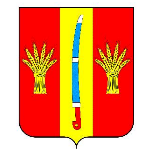 АДМИНИСТРАЦИЯ НОВОАЛЕКСАНДРОВСКОГО ГОРОДСКОГО ОКРУГА СТАВРОПОЛЬСКОГО КРАЯАДМИНИСТРАЦИЯ НОВОАЛЕКСАНДРОВСКОГО ГОРОДСКОГО ОКРУГА СТАВРОПОЛЬСКОГО КРАЯАДМИНИСТРАЦИЯ НОВОАЛЕКСАНДРОВСКОГО ГОРОДСКОГО ОКРУГА СТАВРОПОЛЬСКОГО КРАЯРАСПОРЯЖЕНИЕг. Новоалександровск№Мероприятия, приуроченные к Международному дню борьбы с коррупциейОтветственный исполнительСрок исполнения1.Разработка информационного сообщения о телефоне «горячей линии» администрации Новоалександровского городского округа Ставропольского края по вопросам противодействия коррупции и размещение информационного сообщения на официальном портале Новоалександровского городского округа Ставропольского края в информационно – телекоммуникационной сети «Интернет»отдел по противодействию коррупции, муниципальной службы, работы с кадрами и наград администрации Новоалександровского городского округа Ставропольского краяноябрь 2019 года2.Анонсирование мероприятий, приуроченных к Международному дню борьбы с коррупцией – 9 декабря 2019 года, на официальном портале Новоалександровского городского округа Ставропольского края в информационно – телекоммуникационной сети «Интернет»отдел по противодействию коррупции, муниципальной службы, работы с кадрами и наград администрации Новоалександровского городского округа Ставропольского краяоктябрь – ноябрь 2019 года3.Проведение семинаров, совещаний, «круглых столов», коллегий и иных мероприятий антикоррупционной направленностиОтраслевые (функциональные) и территориальные органы администрации Новоалександровского городского округа Ставропольского края;учреждения, подведомственные администрации Новоалександровского городского округа Ставропольского края, ее отраслевым (функциональным) органамоктябрь – декабрь 2019 года4.Размещение на информационном стенде в здании администрации Новоалександровского городского округа Ставропольского края информации об истории празднования 9 декабря Международного дня борьбы с коррупциейотдел по противодействию коррупции, муниципальной службы, работы с кадрами и наград администрации Новоалександровского городского округа Ставропольского краяноябрь 2019 года5.Организация и проведение Молодежным центром Новоалександровского городского округа акции «Что Вы знаете о коррупции в нашем районе?»управление образования администрации Новоалександровского городского округа Ставропольского краяноябрь 2019 года6.Обеспечение родителей (законных представителей) воспитанников, обучающихся памятками о действиях в случаях незаконного сбора денежных средств в образовательных организациях Новоалександровского городского округа Ставропольского края, в том числе под видом благотворительной помощиуправление образования администрации Новоалександровского городского округа Ставропольского краяноябрь 2019 года7.Проведение конкурса сочинений на тему «Мы против коррупции!» среди учащихся 10-11 классов образовательных учреждений Новоалександровского городского округа Ставропольского краяуправление образования администрации Новоалександровского городского округа Ставропольского краяноябрь 2019 года8.Подведение итогов конкурса сочинений на тему «Мы против коррупции!» и награждение победителейуправление образования администрации Новоалександровского городского округа Ставропольского краядо 15 декабря 2019 года9.Размещение баннеров наружной социальной рекламы антикоррупционной направленности на территории Новоалександровского городского округа Ставропольского краяТерриториальные отделы администрации Новоалександровского городского округа Ставропольского края (на подведомственной территории)ноябрь – декабрь 2019 года10.Проведение мониторинга эффективности антикоррупционной деятельности, проводимой образовательными учреждениями Новоалександровского городского округа, подведомственными управлению образования администрации Новоалександровского городского округа, за 11 месяцев 2019 года. В ходе проведения мониторинга проводится анализ организованной в общеобразовательных организациях работы (количественный и качественный анализ урочной и внеурочной антикоррупционной деятельности с учащимися, их родителями)управление образования администрации Новоалександровского городского округа Ставропольского краядо 15 декабря 2019 года11.Приём граждан по вопросам антикоррупционного законодательстваначальник отдела по противодействию коррупции, муниципальной службы, работы с кадрами и наград администрации Новоалександровского городского округа Ставропольского края06 декабря 2019 года12.Демонстрация видеороликов антикоррупционной направленности на мультимедийном экране Муниципального бюджетного учреждения культуры «Новоалександровский РДК»управление культуры администрации Новоалександровского городского округа Ставропольского края09 декабря 2019 года13.Проведение классных часов по антикоррупционной тематике в образовательных учреждениях Новоалександровского городского округа Ставропольского краяуправление образования администрации Новоалександровского городского округа Ставропольского края09 декабря 2019 года14.Проведение учебно-практического семинара с муниципальными служащими, по вопросу соблюдения ограничений, налагаемых на гражданина, замещавшего должность муниципальной службы в администрации Новоалександровского городского округа Ставропольского края, её отраслевых (функциональных) и территориальных органах, наделенных правами юридического лица, при заключении им трудового или гражданско-правового договора с организациейотдел по противодействию коррупции, муниципальной службы, работы с кадрами и наград администрации Новоалександровского городского округа Ставропольского края09 декабря 2019 года15.Разработка и раздача населению памяток, содержащих информацию об адресах, номерах телефонов должностных лиц органов местного самоуправления Новоалександровского городского округа, правоохранительных, контрольно-надзорных и следственных органов Новоалександровского района и графиков приема населения должностными лицами, указанных органовотдел социального развития администрации Новоалександровского городского округа Ставропольского края02 – 09 декабря 2019 года16.Реализация комплекса мероприятий, приуроченных к Международному дню борьбы с коррупцией 09 декабря 2019 года (с представлением ответственными исполнителями отчета по итогам реализации)Структурные подразделения администрации Новоалександровского городского округа Ставропольского края; учреждения, подведомственные администрации Новоалександровского городского округа Ставропольского края, ее отраслевым (функциональным) органамдо 20 декабря 2019 года